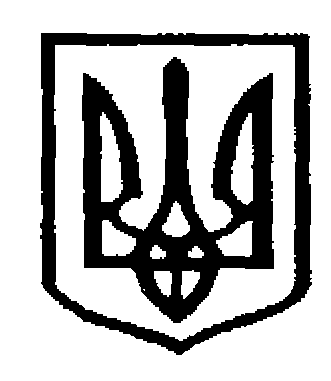 У К Р А Ї Н АЧернівецька міська радаУправлiння  освітивул. Героїв Майдану, 176, м. Чернівці, 58029 тел./факс (0372) 53-30-87  E-mail: osvitacv@gmail.com  Код ЄДРПОУ №02147345	Відповідно до плану роботи Управління освіти Чернівецької міської ради, з метою національно-патріотичного виховання та вдосконалення знань про рідне місто - Чернівці, рекомендуємо закладам загальної середньої освіти на виховних годинах та уроках “Чернівці та чернівчани” поширювати відео програми “ЧEstoryЯ”, зняті за участю чернівецьких школярів та студійців медіацентру “Діти вАрті”, що розміщені за наступними посиланнями:https://www.youtube.com/watch?v=mKb8WCe1BR0&list=LL-HN9vORL0cwbxanoIS0bpA&index=8https://www.youtube.com/watch?v=cx3pfTtPOf8&list=LL-HN9vORL0cwbxanoIS0bpA&index=6https://www.youtube.com/watch?v=oo7KAU3mqyE&list=LL-HN9vORL0cwbxanoIS0bpA&index=3https://www.youtube.com/watch?v=b4rLL2HhZPY&list=LL-HN9vORL0cwbxanoIS0bpA&index=1https://www.youtube.com/watch?v=ebAm2VeuvW4&list=LL-HN9vORL0cwbxanoIS0bpA&index=9Начальник Управління                                                         Ірина ТКАЧУК_____________ №_____________Керівникам закладів освіти